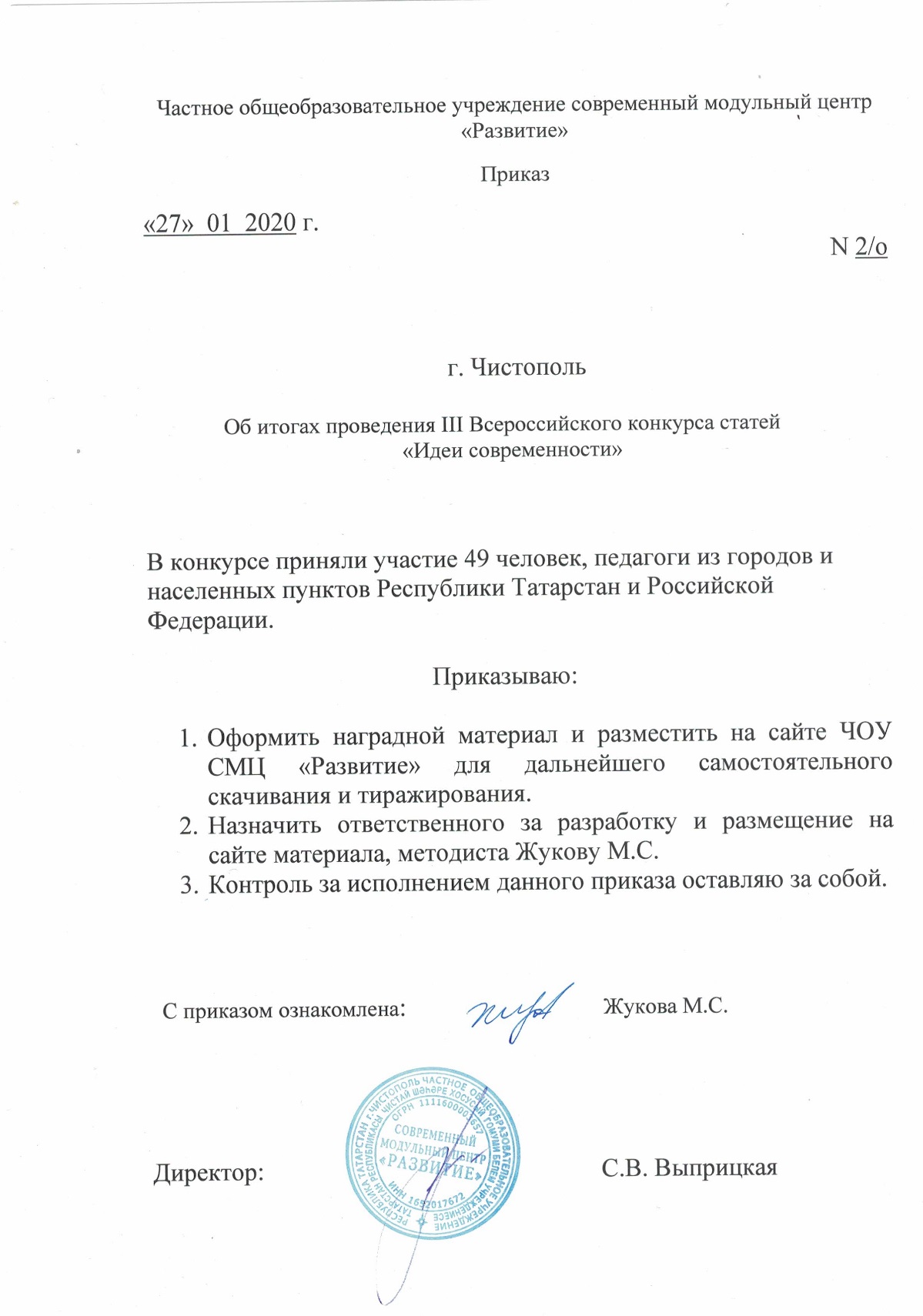  ПРОТОКОЛ III Всероссийский конкурс статей «Идеи современности»№№ФИО участникаДолжность Название работыОбразовательное учреждение, ГородМЕСТОНоминация «Общее образование»Номинация «Общее образование»Номинация «Общее образование»Номинация «Общее образование»Номинация «Общее образование»Номинация «Общее образование»Номинация «Общее образование»1Салахова Наиля МингаязовнаСалахова Наиля Мингаязовнаучитель начальных классов первой квалификационной категории«Современные технологии в работе с одаренными детьми. Программа «Одаренные дети»МБОУ «Cредняя общеобразовательная школа №6 г.Лениногорска" муниципального образования "Лениногорский муниципальный район" РТ1 МЕСТО2Орешина Ольга ПетровнаОрешина Ольга Петровнаучитель начальных классов первой квалификационной категории«Современные технологии в работе с одаренными детьми. Программа «Одаренные дети»МБОУ «Cредняя общеобразовательная школа №6 г.Лениногорска" муниципального образования "Лениногорский муниципальный район" РТ1 МЕСТО3Гафарова ГульнараГалимхановнаГафарова ГульнараГалимхановнаучитель высшей квалификационной категории«Туган ягымдагы милли бәйрәмнәр һәм йолалар»МБОУ «Школа №175» г. Казань2 МЕСТО4Охотникова ЮлияПавловнаОхотникова ЮлияПавловнаУчитель музыки первой квалификационной категорииРабочая программа кружка «До-ми-солька»МБОУ «Гимназия №32» г.Нижнекамск2 МЕСТОНоминация «Дошкольное образование»Номинация «Дошкольное образование»Номинация «Дошкольное образование»Номинация «Дошкольное образование»Номинация «Дошкольное образование»Номинация «Дошкольное образование»Номинация «Дошкольное образование»5Гайнутдинова Альбина РустамовнаГайнутдинова Альбина РустамовнаВоспитательМастер-класс «Речевое развитие дошкольников при помощи метода Сторителлинга и Кубиков историй»МБДОУ «Детский сад комбинированного вида № 5» г.Лениногорск1 МЕСТО6Ермолаева Ольга Алексеевна, Кашипова Гульнар МиннефаизовнаЕрмолаева Ольга Алексеевна, Кашипова Гульнар МиннефаизовнаВоспитатели, высшей квалификационной категорииЭкопластика - как вид деятельности в экологическом воспитании дошкольников.МБОУ НШДС №71 НМР РТ Нижнекамск3 МЕСТО7Хайрутдинова Алевтина ВалентиновнаХайрутдинова Алевтина Валентиновнавоспитатель первой квалификационной категории«Моя профессия – моя дорога в будущее»МБДОУ "Детский сад присмотра и оздоровления №19 "Красная Шапочка" ЗМР РТ», Зеленодольск1 МЕСТО8Валиуллина Алия Шамиловна, Фаттахова Ильмира АтласовнаВалиуллина Алия Шамиловна, Фаттахова Ильмира АтласовнавоспитателиКвест-игра «Путешествие по родному городу - Лениногорск»МБДОУ «Детский сад комбинирован ного вида №5» г. Лениногорск3 МЕСТО9Валиева Оксана Евгеньевна, Хабибуллина Гульнар ИльгизаровнаВалиева Оксана Евгеньевна, Хабибуллина Гульнар ИльгизаровнаВоспитатель первой квалификационной категории, Старший воспитательДидактическая игра «Составь слово»МБДОУ «Детский сад № 8 комбинированного вида» Советского района г. Казани2 МЕСТО10Низамова Танзиля ХаликовнаНизамова Танзиля Халиковнавоспитатель«Физкультминутки с Мияу и Акбай»МБДОУ «Детский сад комбинирован ного вида №5» г. Лениногорск2 МЕСТО11Гумарова Венера МударисовнаГумарова Венера Мударисовна воспитательМастер-класс «Эффективные приемы вовлечения родителей в проектную деятельность»МБДОУ «Детский сад комбинирован ного вида №5» г. Лениногорск2 МЕСТО12Бурлуцкая Екатерина МихайловнаБурлуцкая Екатерина МихайловнавоспитательПроект « За здоровьем в детский сад»МБДОУ «Детский сад комбинированного вида №5» г. Лениногорск3 МЕСТО13Музипова Светлана РивкатовнаМузипова Светлана РивкатовнавоспитательАвторское  дидактическое пособие - ширма «Моя семья».МБДОУ «Детский сад комбинированного вида  №5» г. Лениногорск1 МЕСТО14Музипова Светлана РивкатовнаМузипова Светлана РивкатовнавоспитательМастер-класс «Все мы разные, но мы вместе»МБДОУ «Детский сад комбинированного вида №5» г. Лениногорск2 МЕСТО15Куркина Гульназ ФархатовнаКуркина Гульназ ФархатовнавоспитательСценарий ОД по речевому развитию «Активизация словаря через применение игровых технологий»МБДОУ «Детский сад комбинированного вида № 5» г. Лениногорск3 МЕСТО16Мурзина Лилия МиннахматовнаМурзина Лилия МиннахматовнаВоспитатель по обучению татарскому языкуИгра- путешествие «Веселый калейдоскоп»МБДОУ «Детский сад комбини рованного вида №8» г. Казань2 МЕСТО17Резванова Татьяна ИвановнаРезванова Татьяна ИвановнавоспитательИнтегрированная ООД в рамках тематического дня «Мои родители» по проекту «Семьеведение» на тему «Я люблю своих маму и папу»МБДОУ «Детский сад комбинирован ного вида №5» г. Лениногорск1 МЕСТО18Карпова Любовь МихайловнаКарпова Любовь МихайловнаУчитель - логопедОб образовании детей с особыми потребностями и возможностями.МБДОУ «Детский сад №175 комбинированного вида» г.Казань3 МЕСТО19Рузанова Татьяна АлександровнаРузанова Татьяна АлександровнавоспитательПроект по самообразованию на тему: «Развитие творческого воображения у детей дошкольного возраста в процессе интеграцииМБДОУ «Детский сад комбинированного вида №5» г. Лениногорск2 МЕСТО20Шакирова Милеуша РафаиловнаШакирова Милеуша РафаиловнаВоспитательКонспект открытого ООД в разновозрастной группе по теме: «Закрепление изученного материала по сказке «Колобок»МБДОУ «Детский сад «Березка» г. Тетюши3 МЕСТО21Хамиева Ляйля РадиковнаХамиева Ляйля Радиковнаучитель-логопед высшей квалификацион ной категорииНасекомые. «Шестиногие малыши»МБДОУ «Детский сад комбинирован ного вида №14 «Родничок» г. Азнакаево1 МЕСТО22Иванова Екатерина Вадимовна Фахрутдинова Ляйсан НазиповнаИванова Екатерина Вадимовна Фахрутдинова Ляйсан НазиповнаУчитель-логопед воспитательДидактическая игра «Волшебный сундучок»МБДОУ «Детский сад № 8 комбинированного вида» Советского района г. Казани3 МЕСТО23Герасименко Марина ВикторовнаГерасименко Марина ВикторовнаВоспитатель высшей квалификационной категорииПроект «Занимательная интерактивная тетрадь»МБДОУ «Детский сад комбинированного вида № 75 «Гвоздичка»1 МЕСТО24Сальманова  Алсу РифгатовнаСальманова  Алсу РифгатовнаВоспитатель по обучению детей татарскому языку первой квалификационной категорииПроект «Занимательная интерактивная тетрадь»МБДОУ «Детский сад комбинированного вида № 75 «Гвоздичка»1 МЕСТО25Гук Юлия ПетровнаГук Юлия ПетровнаВоспитатель«Варежки для Деда Мороза»МБДОУ «Детский сад комбинированного вида №5»   г. Лениногорска РТ2 МЕСТО26Русяева Елена МихайловнаРусяева Елена МихайловнаВоспитатель первой квалификационной Категории«Осенние листья»МБДОУ «Детский сад комбинированного вида №5»   г. Лениногорска РТ3 МЕСТО27Каримова Марина ВалерьевнаКаримова Марина ВалерьевнаВоспитательКонспект интегрированного занятия во второй младшей группе по развитию речи «Прогулка в сказочном лесу»МБДОУ «Детский сад комбинирован ного вида №41 Подснежник» г. Набережные Челны3 МЕСТО28Павельева Нина ВладимировнаПавельева Нина ВладимировнаВоспитательПроект «Игра как средство образовательной деятельности в условиях реализации ФГОС»МБДОУ «Детский сад комбинирован ного вида №5» г. Лениногорск1 МЕСТО29Ханиева Джамиля РимовнаХаниева Джамиля РимовнаМузыкальный руководитель высшей квалифи кационнй категории«Использование народных национальных традиций в музыкальном воспитании детей дошкольного возраста»МБДОУ «Детский сад комбинированного вида №14 «Родничок» г. Азнакаево РТ1 МЕСТОНоминация «Дополнительное образование»Номинация «Дополнительное образование»Номинация «Дополнительное образование»Номинация «Дополнительное образование»Номинация «Дополнительное образование»Номинация «Дополнительное образование»Номинация «Дополнительное образование»3030Галаванова Татьяна ПрокопьевнаПедагог дополнительного образования, высшая кв.категория«Выявление, развитие и поддержка детской одаренности в объединении «Начальное техническое моделирование»МБУ ДО «ЦДТТ», г. Елабуга2 МЕСТО3131Хафизова ГульнараРасиховнапреподаватель Сценарий школьного конкурса чтецов «Жди меня, и я вернусь, только очень жди…», посвященного 75-летию со Дня Победы в Великой Отечественной войне.МБУ ДО «Детская школа искусств» Нижнекамского муниципального района Республики Татарстан3 МЕСТО3232Котлярова АринаВячеславовнаПреподаватель вокально-хоровых дисциплин«Здоровьесберегающие технологии на уроках вокала»МБУ ДО «Детская школа искусств», г.Нижнекамск3 МЕСТО3333Галимуллина ЛейсанАхмадулловнапреподаватель класса скрипки высшей квалификационной категории«Воспитание толерантности и самоутверждения личности ребёнка средствами музыкального искусства»МБУ ДО «Детская музыкальная школа №20 приволжского района» г. Казань2 МЕСТО3434Вафина Алия РафаилевнаПреподаватель хореографии«Урок и методы преподавание народно сценического танца»МБУ ДО «Детская школа искусств»3 МЕСТО3535Надырова Люция ИльмировнаПреподаватель баяна«Методическая разработка учебного занятия»МБУ ДО «Детская школа искусств» г. Нижнекамск2 МЕСТО3636Шайдуллина ДиляраНаиловнаПреподаватель хореографииКомплекс инновационных методов на занятиях по хореографии в детской школе искусств, способствующих развитию творческой одаренности детей.МБУ ДО «Детская школа искусств»3МЕСТО3737Самигуллина ЛарисаИвановнаПреподаватель Высшей квалификационной категории«Творческое развитие и самореализация учащихся детских музыкальных школ на основе интеграции вокального и хореографического искусств»МБУДО «Детская музыкально-хореографическая школа №12», г. Казань1 МЕСТО3838Егорова Марина ИльиничнаПреподаватель Первой Квалификационной категории«Творческое развитие и самореализация учащихся детских музыкальных школ на основе интеграции вокального и хореографического искусств»МБУДО «Детская музыкально-хореографическая школа №12», г. Казань1 МЕСТО3939Ергакова ВасилинаНиколаевнаПреподаватель Высшей квалификационной категории«Формирование гармонически развитой личности как основная задача музыкального воспитания детей в условиях дополнительного образования»МБУДО «Детская музыкально-хореографическая школа №12», г. Казань3 МЕСТО4040Вафина ЛилианаРенатовнаПреподаватель Высшей Квалификационной категории«Формирование гармонически развитой личности как основная задача музыкального воспитания детей в условиях дополнительного образования»МБУДО «Детская музыкально-хореографическая школа №12», г. Казань3 МЕСТО4141Мартынова ОльгаНиколаевнаПреподаватель Высшей квалификационной категории«Современные технологии приобщения детей к хоровому искусству»МБУДО «Детская музыкально-хореографическая школа №12», г. Казань2 МЕСТО4242Фасхутдинова Альбина СаматовнаПреподаватель музыкально-теоретических дисциплин, фортепианоМетодическая статья «Роль преподавателя фортепиано в развитии будущего музыканта исполнителя»МБУДО «Детская школа искусств», г. Нижнекамск2 МЕСТО4343Фазлиева АльбинаМизхатовнаПреподаватель музыкально-теоретических дисциплин, фортепианоМетодическая статья «Роль преподавателя фортепиано в развитии будущего музыканта исполнителя»МБУДО «Детская школа искусств», г. Нижнекамск2 МЕСТОНоминация «Среднее профессиональное образование»Номинация «Среднее профессиональное образование»Номинация «Среднее профессиональное образование»Номинация «Среднее профессиональное образование»Номинация «Среднее профессиональное образование»Номинация «Среднее профессиональное образование»Номинация «Среднее профессиональное образование»4444Сибгатуллина Альбина ДенисовнаПреподаватель истории высшей квалификационной категорииПедагогический проект «Внедрение технологии проведения дискуссионной площадки посредством портала «Электронное образование в Республике Татарстан» в процессе преподавания истории»ГАПОУ «Нижнекамский многопрофильный колледж», г. Нижнекамск3 МЕСТО4545Есипова МаринаАлександровнапреподаватель первой квалификац ионной категорииУрок мужества «Имя твое неизвестно, подвиг твой бессмертен».Филиал «Нижнекамского агропромышленного колледжа» г. Агрыз1 МЕСТО